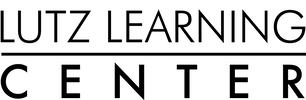 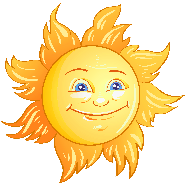 Summer 2023May 22-26  	Welcome to Summer celebrations and all things                                                          associated with the summer fun! A week to shed the responsibilities of the classroom!	May 29-Jun 2 Come be a time-traveler with us as we go back in time to a different decade each day. We are closed Monday for Memorial Day.	June 5-9 	Eco Friendly Earth- let’s find out about going green, recycling, gardening, and conservation! Appreciation for our world taught here.June 12-16	Celebrate art & it’s many forms. Try your hand at various types of art and create your Masterpiece for Friday’s Art Gallery!June 19-23	Clowning around with comedy, magic and mayhem! Create a circus style production of talent, tricks and jokes to showcase individual talents. Performers created here!June 26-30	Pioneers and cowboys and American traditional craft as we explore what life was like “back in the day”. History comes alive!July 3-7	All American Patriotic themed camp. Traditions, history, and appreciation for what America is. (Closed July 4th)July 10-14	Florida’s biggest industry- theme parks! Want to cash in on that industry? Learn all about the business & create a plan to build your own. Great team building skills learned here!July 17-21	Who doesn’t love Survivor Camp? Learn survival techniques for harsh environments and how to make it out alive! More team building skills!July 24-28	Dino-mite! Who doesn’t love learning about dinosaurs? We’ll investigate the Jurassic Period and all who roamed the land and sea.July 31-Aug 4 End of summer celebrations! Come party with us as we celebrate with a different theme party each day! Simply fun is the goal!